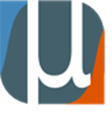 ПРОГРАММАметодического объединения для музыкальных руководителей на тему "Приобщение детей к музыкальному искусству через разные виды музыкальной деятельности. Развитие эмоционального восприятия музыки»Дата проведения: 24.11.2017 г.Место проведения: ГБОУ «Школа Глория» дошкольное отделение детский сад 8Адрес: г. Москва, ул. Корнейчука, д. 50-АПроезд: станция метро Бибирево, 1-й вагон из центра, далее автобус № 290 до остановки «Школа 332», станция метро Медведково, 1-й вагон из центра, далее автобус № 606 до остановки «Школа 332»Время проведения: 15.00-17.00ВремяСодержание14.40-15.00Встреча, регистрация участников мероприятия. 15.00-15.10Приветствие участников. Вступительное словоЗам директора, руководитель программы дошкольного и начального общего образования ГБОУ «Школа Глория»Денисова Татьяна Валерьевна  Старший воспитатель ГБОУ «Школа Глория» дошкольное отделение детский сад 8 Карутина Татьяна Павловна  15.10-15.45Представление опыта работы музыкального руководителя «Развитие эмоционального восприятия музыки»Музыкальный руководитель ГБОУ «Школа Глория» дошкольное отделение детский сад 8Чекашкина Ольга Андреевна  15.45-16.00Перерыв16.00-16.45Музыкальный вечер «Сказка в музыке» для детей старшего дошкольного возраста с участием учащихся ГБУДО г. Москвы «ДМШ им. В.С. Калинникова»Музыкальный руководитель ГБОУ «Школа Глория» дошкольное отделение детский сад 8Чекашкина Ольга АндреевнаВоспитатели ГБОУ «Школа Глория» дошкольное отделение детский сад 8:Полунова Татьяна ВикторовнаСмирнова Ольга НиколаевнаУчителя ГБУДО «ДМШ им. В.С. Калинникова»: Приёмыхова Елена ИвановнаЛатынина Елена ИвановнаАгеева Татьяна НиколаевнаСисецкая Надежда ВасильевнаВасильева Ирина АнатольевнаФёдорова Дарья Ивановна  Шарова Алла АлександровнаВетвинская Ольга Геннадьевна16.45-17.00Подведение итогов, обмен мнениями.